О внесении изменений в постановление администрации  города  от 31.12.2010 №  2301 На основании статьи 24 федерального закона от 28.07.2012 № 133-ФЗ     «О внесении изменений в отдельные законодательные акты Российской Федерации в целях устранения ограничений для предоставления государственных и муниципальных услуг по принципу «одного окна», руководствуясь статьей 30 Устава города Канска, ПОСТАНОВЛЯЮ:       1.Внести в приложение к постановлению администрации города Канска от 31.12.2010 №  2301  «Об утверждении  Административного регламента по предоставлению муниципальной услуги  «Выдача разрешений на ввод объектов в эксплуатацию» следующие изменения: 1.1. Пункт 1.1. раздела 1 дополнить подпунктом 7) следующего содержания:«7) Постановления Правительства Российской Федерации от 01.03.2013 № 175 «Об установлении документа, необходимого для получения разрешения на ввод объекта в эксплуатацию». 1.2. Пункт 2.2. раздела 2 изложить в следующей редакции: «2.2.Предоставление муниципальной услуги осуществляется муниципальным казенным учреждением «Управление архитектуры и градостроительства  администрации  города  Канска (далее – Управление). Прием от застройщика заявления о выдаче разрешения на строительство, документов, необходимых для получения разрешения на строительство, информирование о порядке и ходе предоставления услуги и выдача разрешения на строительство могут осуществляться через многофункциональный центр предоставления государственных и муниципальных услуг». 1.3.Пункт 2.6. раздела 2 изложить в следующей редакции: «2.6. Для выдачи разрешения на ввод объекта в эксплуатацию, заявитель непосредственно либо через многофункциональный центр в соответствии с заключенным соглашением о взаимодействии представляет в Управление перечень документов, необходимых  для предоставления муниципальной услуги:».1.4. Пункт 2.6. раздела 2 дополнить подпунктом 11 следующего содержания:«11) технический план».        1.5.Пункт 2.6. раздела 2 дополнить подпунктом 12 следующего содержания:        «12) документы, указанные в подпунктах 2,3,4,10  п.2.6. настоящего регламента предоставляются по инициативе заявителя».        1.6. Пункт 3.2.1. раздела 3 изложить в следующей редакции:          «3.2.1.Для предоставления муниципальной услуги заявитель непосредственно либо через многофункциональный	 центр представляет  в Управление заявление и документы, указанные в пунктах 2.6. и 2.6.1. настоящего регламента. Заявление и документы могут быть также направлены по почте заказным письмом с описью вложения либо по электронной почте».        1.7. Пункт 3.2.2. раздела 3 изложить в следующей редакции:         «3.2.2. Специалист Управления принимает заявление о выдаче разрешения на строительство вместе с документами, указанными в пункте 2.6. настоящего регламента, и передает их секретарю для регистрации и получения визы начальника Управления (лица его замещающего)».             2. Главному специалисту по работе со средствами массовой информации отдела  культуры  администрации  города Канска Н.И.Никоновой опубликовать настоящее постановление в газете «Официальный Канск» и разместить на официальном сайте администрации города Канска в сети Интернет.           3. Контроль за исполнением настоящего постановления возложить на заместителя главы города по правовому и организационному обеспечению, управлению муниципальным имуществом и градостроительству А.С.Таскина.            4. Постановление вступает в силу со дня официального опубликования.Исполняющий обязанностиглавы города Канска                                                                    С.Д. Джаман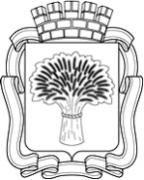 Российская ФедерацияАдминистрация города Канска
Красноярского краяПОСТАНОВЛЕНИЕРоссийская ФедерацияАдминистрация города Канска
Красноярского краяПОСТАНОВЛЕНИЕРоссийская ФедерацияАдминистрация города Канска
Красноярского краяПОСТАНОВЛЕНИЕРоссийская ФедерацияАдминистрация города Канска
Красноярского краяПОСТАНОВЛЕНИЕ17.05.2013г.№631